P.O.D. System | Το νέο sneaker των adidas Originals προσγειώνεται ‘loudly’.Σου αποκαλύπτουμε το P.O.D. System, την innovative πρόταση των adidas Originals που μετατρέπει το τεχνικό running παπούτσι σε fashion item για όλους τους street-stylers. Και το κάνει ‘loud’.Το P.O.D. System - Point of Deflection System - προέρχεται από το μοναδικό 3D cushioning design που έκανε την πρώτη του εμφάνιση στην τεχνολογία των adidas running shoes τη δεκαετία της ανατροπής | τα 90s. Προσφέρει υποστήριξη στους runners, απορροφώντας τους κραδασμούς, ενώ παράλληλα ενισχύει τη σταθερότητα. Το ξεχωριστό design του παπουτσιού έχει ένα και μόνο σκοπό: να μελετά τις ανάγκες σου και να σου προσφέρει την άνεση που χρειάζεσαι. Αντλώντας έμπνευση από τη φιλοσοφία του σχεδιαστικού μοτίβου podular, όπου το κάθε στοιχείο προσφέρει το μέγιστο των χαρακτηριστικών του ξεχωριστά, η νέα ανατρεπτική πρόταση του brand συνδυάζει την EVA σόλα στο μπροστινό μέρος του παπουτσιού, την τεχνολογία BOOST στη φτέρνα και το σύστημα Point of Deflection, στο σημείο της καμάρας του ποδιού. Το αποτέλεσμα; Ένα sneaker που στηρίζει τη φυσική κίνηση του πέλματος.  Το νέο P.O.D. System αποτελεί ένα μοναδικό συνδυασμό κορυφαίων τεχνικών χαρακτηριστικών, σύγχρονης τεχνολογίας και adidas Originals αισθητικής που σίγουρα ξέρει να ξεχωρίζει. Και το κάνει ακόμα μια φορά. H νέα άφιξη μαρτυρά πως το συνολικό αποτέλεσμα είναι αυτό που κερδίζει τις εντυπώσεις κάνοντας ‘θόρυβο’. Μπορείς να ανακαλύψεις τo ολοκαίνουριο  P.O.D System στο adidas Originals store (Αθηναΐδος 5 & Καλαμιώτου, Αθήνα), στα sneaker stores Phat Soles, DeviceOne και Simple Caracteres αλλά και στο adidas.gr στις 16/06.#PODSystemadidas.gr/PODSystemΓια περισσότερα νέα, μείνετε συντονισμένοι στη Facebook Page των adidas Originals και στο @adidasgr στο Instagram.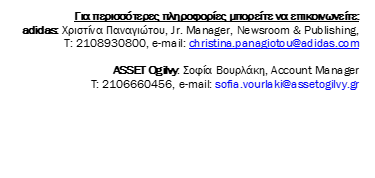 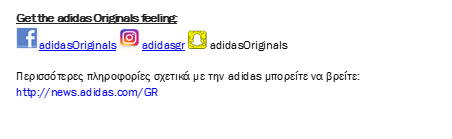 